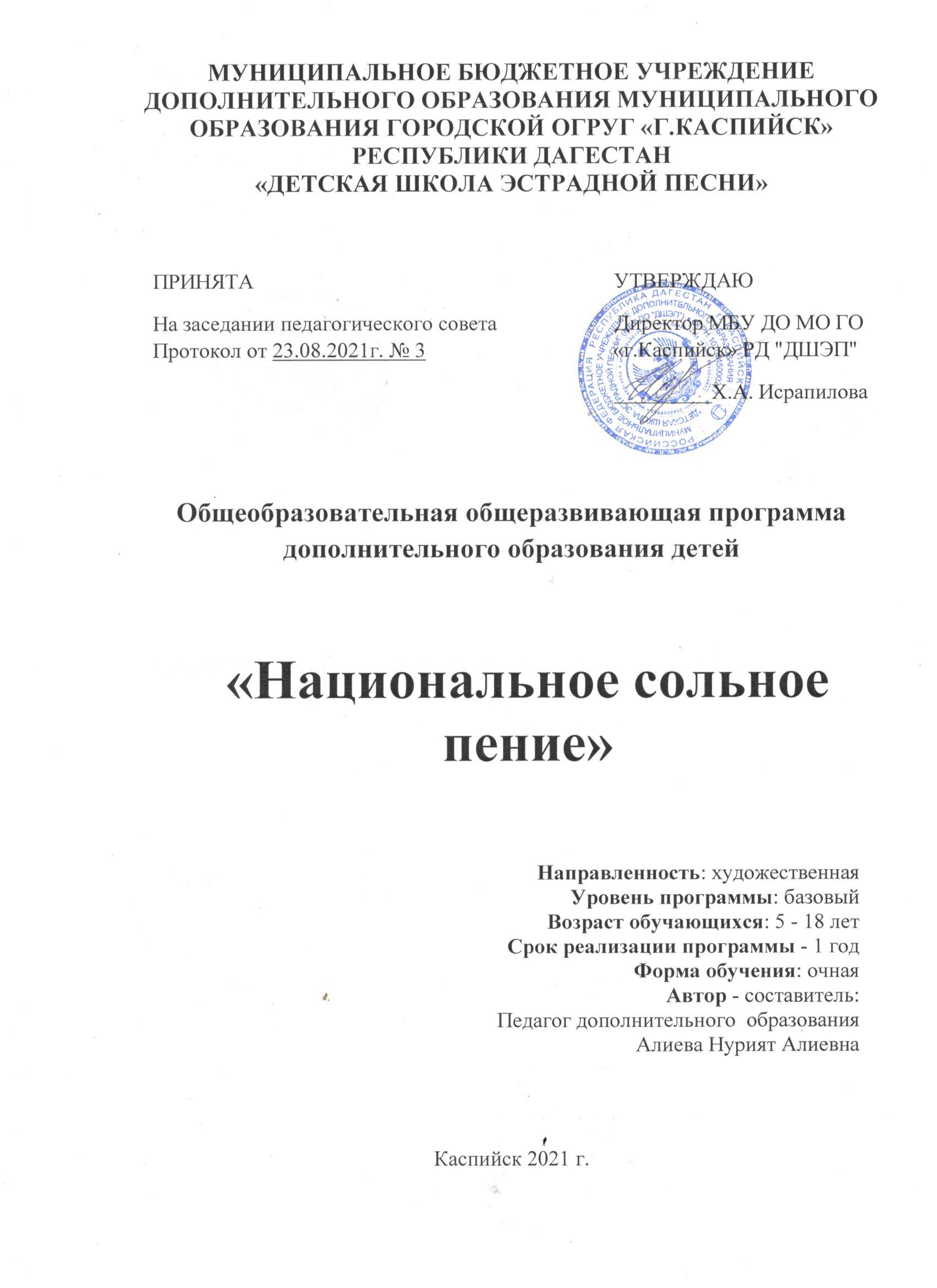 ОГЛАВЛЕНИЕТитульный листОглавлениеПаспорт программыПояснительная записка.Актуальность и педагогическая целесообразность.Отличительная особенность.Цель программы.Задачи программы.Режим организации занятий.Планируемые результаты обучения.Ожидаемые воспитательные и развивающие эффекты.Способы проверки ожидаемых результатов.Формы аттестацииКритерии оценки уровня подготовкиУчебно-тематический план.Методическое обеспечение программы.Формы организации занятий.Условия реализации программыРабота с родителямиСписок литературы.Паспорт программы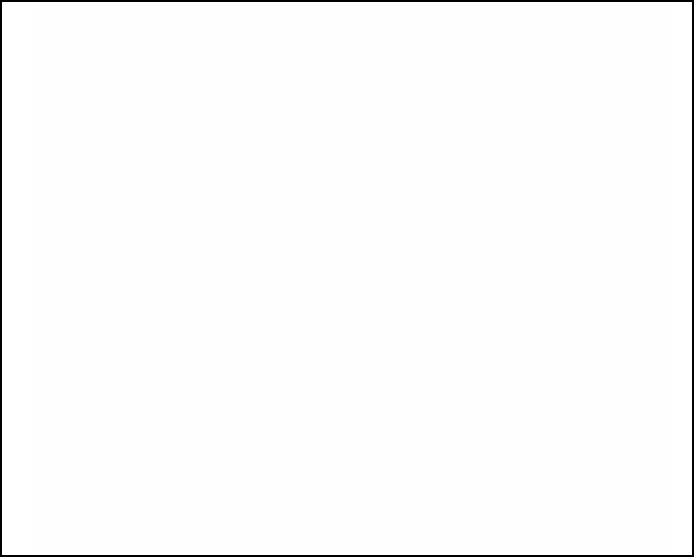 Пояснительная запискаОбразовательная программа "национальное сольноепение"имеетхудожественную направленностьиобщекультурныйуровень освоения. Тематическая направленность программы позволяет наиболее полно реализовать творческий потенциал ребенка, способствует развитию целого комплекса умений, совершенствованию пев- ческих навыков, помогает реализовать потребность в общении. Одной из важнейших задачяв- ляется не только обучение детей профессиональным творческим навыкам, но и развитие их творческих способностей, возможностей воспринимать музыку во всѐм богатстве еѐ форм и жанров, а так же возбудить интерес к национальной песне, научив их красиво, легко, правильнои выразительно петь. Воспитать навыки культурного поведения, в обществе приобщив детей к миру искусства. Задачей объединения является: формирование у детей вокально-эстетических знаний, умений и навыков, на основе овладения и усвоения программного материала используя разнообразный и доступный репертуар национальных песен, соединив элементы национально-го танца с песней, имеющий целью воспитать личность учащегося. В процессе постановочной работы, репетиций, дети приучаются к сопереживанию, к сотворчеству. У них развиваются ху-дожественное воображение, ассоциативная память, творческие способности.Огромное внимание уделяется развитию эстетического образования детей и подрост- ков. На это направлена деятельность сети учреждений дополнительного образования. Заня- тия пением способствуют развитию активного восприятия музыки, певческой культуры ис- полнителей, их общему и музыкальному развитию, личностному становлению, умению ис- кренне, глубоко выразить свои чувства, переживания.Пение развивает у детей музыкальные способности, музыкальный слух, память и чувство ритма, расширяет общий музыкальный кругозор. Певческий голосовой аппарат – необыкно- венный инструмент, таящий в себе исключительное богатство красок и различных оттенков. Пользоваться певческим голосом человек начинает с детства по мере развития музыкального слуха и голосового аппарата. С раннего возраста дети чувствуют потребность в эмоциональ- ном общении,испытывают тягу к творчеству. Каждый ребенок находит возможность для творческого самовыражения личности через сольное пение, пение народных и национальных песенс музыкальным сопровождением.Актуальность и педагогическая целесообразность.Актуальность программы заключается в томчто,несмотря на большое количество появившихся вокальных школ, студий, коллективов, уровень певческого развития детей неуклонно снижается. Мало проверенными методиками обучения детей пению, может нанести непоправимый вред развивающемуся детскому голосу. Певческий голос ребенка обладает неповторимым тембром и красотой звучания. Владение им как уникальным при- родным, живым музыкальным инструментом, требует длительного изучения под руковод- ством опытного педагога. Дети учатся петь обязательным условием, остается следующее: каждый участник – солист, но одновременно хорошо умеет петь в дуэте, трио, в хоре. Обу- чение детей сольному пению с возможностью получения ими дополнительных знаний в области сценического движения и актѐрского мастерства является отличительной особен- ностью настоящей программы. Участник должен не только обладать вокальнымиданными, но и уметь красиво двигаться, свободно держаться на сцене. Раскрепощению ребѐнка спо-собствуют занятия сценическим движением.Пение является весьма действенным методом эстетического воспитания. В процессеизучения вокала дети осваивают основы вокального исполнительства, развивают художе- ственный вкус, расширяют кругозор, познают основы актерского мастерства. Самый ко- роткий путь эмоционального раскрепощения ребенка, снятия зажатости, обучения чувство- ванию и художественному воображению - это путь через игру, фантазирование. Именнодля того, чтобы ребенок, наделенный способностью и тягой к творчеству, развитию своих вокальных способностей, мог овладеть умениями и навыками вокального искусства, само- реализоваться в творчестве, научиться голосом, передавать внутреннее эмоциональное со- стояние, разработана программа дополнительного образования детей «национальное соль- ное пение », направленная на духовное развитие обучающихся. Занятия органично сочета- ют в себе учебный процесс с конкретной деятельностью, где каждый участник на всех эта- пах обучения будет иметь исполнительскую практику, то есть возможность выступить пе- ред зрительской аудиторией. С каждым выходом на сцену учащийся получает дополни- тельный творческий стимул к дальнейшим занятиям и приобретает необходимый для певца опыт исполнительского искусства. В программу дети принимаются по собеседованию и прослушиванию. Среди певческих навыков особое внимание надо уделять звукообразова- нию: петь естественным звуком, без напряжения и крика. Между вокальными и речевыми способностями существует прямая связь. В основу программы положен метод щадящего обучения учащихся пению. В программе учитываются индивидуальные особенности и фи- зиологические возможности голоса ребѐнка, его возрастные и индивидуальные характери- стики. Особое внимание уделяется развитию специфических качеств детского голоса: мяг- кости, полѐтности звучания, серебристости окраски звука.Отличительные особенности программы.Особенность программы «национальное сольное пение» в том, что она разработана для детей, которые сами стремятся научиться красиво и грамотно петь. При этом дети не только разного возраста, но и имеют разные стартовые способности. Программа носит ком-плексный характер, обеспечивает разностороннее музыкальное развитие учащихся, их го-товность использовать полученные знания в индивидуальном опыте вокального исполнения. Программа, ориентирована на учащихся с различным познавательным и творческим потен-циалом.Программа нацелена на определение, сохранение и развитие личностных качеств (в том числе музыкальных способностей и одаренности) обучающихся на основе их приобще-ния к искусству в целом и освоения ими вокальной национальной культуры. Кроме личност-ного развития учащихся программа уделяет внимание их музыкальному совершенствова-нию. Дети обучаются правильной вокальной артикуляции, певческому дыханию, расшире-нию диапазона голоса, выносливости голосового аппарата, пению по нотам, овладевают ос-новами нотной грамоты, изучают физику звука. Первая стадия обучения начинается с рабо-ты над голосовым аппаратом, над правильным интонированием песен. Затем учащиеся про-буют силы в концертной деятельности, самостоятельно составляют программы концертов.В данных условиях программа «национальное сольное пение» - это механизм, который опре-деляет содержание обучения вокалу, методы работы учителя по формированию и развитию вокальных умений и навыков, приемы воспитания вокалистов.Новизна программы в первую очередь в том, что в ней представлена структура инди- видуального педагогического воздействия на формирование певческих навыков обучающих-ся последовательности, сопровождающая систему практических занятий.Цель программыСоздание условий для развития и реализации творческого потенциала обучающихся в области музыкальной национальной культуры и вокального пения, а так же приобщение воспитанников к активной творческой деятельности, раскрытие индивидуальных возможно- стей каждого ребенка посредством обучения национального вокала.Задачи программыОбучение знаниям, умениям и навыкам, необходимым для занятий национальным сольным пением.Формирование у учащихся практического умения и навыков (чистота интонирова- ния, артикуляция и дыхание, чтение с листа, аккордовое пение)Развить индивидуальные данные ребенка (музыкальный слух, голос, чувства ритма).Развитие художественного воображения, творческой фантазии и инициативы.Развить устойчивый интерес к вокальному национальному искусству.Расширить музыкальный кругозор.Воспитать художественный вкус, музыкальную культуру, музыкальные пред- ставления.Воспитать у обучающихся уважение и признание певческих традиций.Воспитать эстетический вкус, исполнительскую и слушательскуюкультуру, настойчивость и целеустремлѐнность в преодолении трудностей учебного про- цесса, ответственность за творческий результат.Создание комфортного психологического климата, благоприятной ситуации успеха.Режим организации занятийЗанятия проводятся индивидуально. Беседа, на которой излагаются теоретиче- ские сведения, которые иллюстрируются поэтическими и музыкальными примера- ми, наглядными пособиями, презентациями, видеоматериалами.Практические занятия, где дети осваивают музыкальную грамоту, разучивают национальные песни на родных языках.Занятие-постановка, репетиция-отрабатываются концертные номера, развиваются актерские способности детей.Заключительное занятие, завершающее тему – занятие-концерт. Проводится для самих детей, педагогов, гостей.Выездное занятие –посещение выставок, музеев, концертов, праздников, конкур- сов, фестивалей.На занятиях попениюиспользуются следующие методы обучения:наглядно-слуховой;наглядно-зрительный;репродуктивный;Одним из ведущих приѐмов обучения пению детей является демонстрация педагогом академической манеры пения.Каждое занятие строится по схеме:настройка певческих голосов: комплекс упражнений для работы над певче- скимдыханием (2–3 мин);дыхательная гимнастика;– речевые упражнения;– распевание;– пение вокализов;– работа над произведением;– работа над сценическими движениями;– анализ занятия;– задание на дом.Концерты и выступления.Репертуар подбирается с учѐтом возрастных особенностей учащихся и их продвину- тости. Песни с хореографическими движениями, или сюжетными действием должны быть значительно легче в вокальном отношении, чем вся остальная программа, так как при их ис- полнении внимание ребят, кроме пения, занято танцевальными движениями или актѐрской игрой. Концертная программа режиссируется с учѐтом восприятия еѐ слушателями, она должна быть динамичной, яркой, разнообразной.Участие в концертах, выступление перед родителями и перед своими сверстниками – всѐ это повышает исполнительский уровень де- тей и воспитывает чувство гордости за себя.Репетиционная и постановочная работа прово- дится один раз в неделю согласно, репертуарного плана.Творческий отчѐтпроводится один раз в конце учебного года. Итоговое занятие.Урок-концерт.Успехи, результат.Беседа о вокальном объединении. Отчетный концерт.Результат и качество обучения прослеживаются в творческих достижени- ях,обучающихся в призовых местах.Данная программа предусматривает дифференцированный подход к обучению, учѐт индивидуальных психофизиологических особенностей воспитанников. Использование тра- диционных и современных приѐмов обучения позволяет заложить основы дляформирования основных компонентов учебной деятельности: умение видеть цель идействовать согласно с ней, умение контролировать и оценивать свои действия. Репертуар для каждого воспитанни-ка подбирается педагогом с учетом возрастных, психологических особенностей ребенка, его вокальных данных.В календарно-тематическом плане отражѐн конкретный репертуар для воспитанни- ков. Возраст детей,участвующих в реализации данной образовательной программы 6-18 лет. Дети принимаются на свободной основе.Особенности работы обусловлены, прежде всего, возрастными возможностями детей в воспроизведении вокального материала. Знание этих возможностей помогает педагогу вы- брать посильный для освоения музыкальный и песенный материал, вызвать и сохранить ин-терес и желание заниматься сольным пением. Учащиеся получают не только вокальную под-готовку, но и знакомятся с шедеврами национальной музыки, приобретают навыки выступ-ления перед зрителями, развивают умственные и физические центры организма в целом.Планируемые результаты обученияОсновной формой образовательного процесса является занятие, которое включает в себя часы теории и практики. Другие формы работы: концертная деятельность, участие в конкурсах, фестивалях, смотрах.Предполагаемые результаты обучения:Предполагается, что в конце обучения обучающиеся должны:чисто интонировать, петь на дыхании;петь чисто и слаженно с сопровождением и без сопровождения инструмента, фоно- граммы;должен быть развит гармонический и мелодический слух, эстетический вкус.петь чистым естественным звуком, легко, нежно - звонко, мягко, правильно формиро- вать гласные и произносить согласные звуки;петь на одном дыхании более длинные фразы, тянуть звук;понимать дирижѐрские жесты и следовать им;знать средства музыкальной выразительности.петь под фонограммууметь преодолевать мышечные зажимы;уметь вести себя в коллективе.соблюдать при пении певческую установку;петь на цепном дыхании;уметь брать быстрый вдох в подвижных песнях, петь на легато, стаккато, нон легато;уметь петь выразительно, осмысленно несложную напевную песню;уметь чисто и слаженно петь двухголосные песниуметь при содействии руководителя делать исполнительский анализ;обладать артистической смелостью, непосредственностью и самостоятельностью;испытывать потребность к певческой деятельности;обладать волей, дисциплинированностью;петь в меру эмоционально, в соответствии с характером произведения;знать правила охраны голоса в предмутационный период;иметь усовершенствованный речевой аппарат, развитый вокальный слух.В объединение принимаются все желающие. Дети приходят с разным уровнем подготовки, поэтому и темп освоения детьми образовательной программы различный. У детей ужесформированы начальные навыки исполнительского мастерства, они чисто интонируют, поют на дыхании, поют чисто и слаженно в унисон с сопровождением и без сопровождения инструмента, фонограммы. У них развит гармонический и мелодический слух, эстетический вкус. Ребята пробуют себя в различных вокальных конкурсах. Это новая ступень в освоениимастерства вокалиста, новая свежая волна, которая несѐт в океан музыкальной национальной культуры и вокального творчества. Состав заключительного этапа программы поистине звѐздный – воспитанники выступают на концертных площадках различного масштаба, одерживают победы в конкурсах, фестивалях, смотрах различного уровня.Ожидаемые воспитательные и развивающие эффектыДолжны знать:начальные основы искусства пения (что такое песня и для чего она нужна);строение артикуляционного аппарата, понятия дикция и артикуляция;особенности и возможности певческого голоса;вокальный диапазон;гигиену певческого голоса;певческую установку;дирижерские жесты и правильно следовать им (внимание, вдох, начало звуко- извлечения и его окончание);жанры вокальной музыки;произведения различных жанров;Должны уметь:правильно дышать: делать небольшой спокойный вдох, не поднимая плеч;петь короткие фразы на одном дыхании;в подвижных песнях делать быстрый вдох;петь без сопровождения отдельные вокальные упражнения и фразы из песен;правильно дышать, делать небольшой спокойный вдох, не поднимая плеч;точно повторить заданный звук;в подвижных песнях делать быстрый вдох;правильно показать самое красивое индивидуальное звучание голоса;петь чисто и слаженно в унисон;петь без сопровождения отдельные вокальные упражнения и отрывки из песен;дать критическую оценку своему исполнению;характеризовать выступления великих вокалистовиспользовать элементы ритмики и движения под музыку;работать в сценическом образе;красиво выходить на сцену;ориентироваться в пространстве сцены;красиво уходить со сценыСпособы проверки ожидаемых результатовПроверка теоретической и практической подготовки учащихся, выполнение всех по- ставленных задач в репертуаре, чистота интонирования, правильное исполнение мелодии иритма, работа с микрофоном и с фонограммой осуществляется педагогом во время занятий в течение учебного года и на итоговых занятиях, обобщения, обсуждение результатов:проведение открытых занятий с их последующим обсуждением;участие в конкурсах, фестивалях, смотрах;концертная деятельность.формы подведения итогов (механизмы оценивания результатов)педагогические наблюдения.открытые занятия с последующим обсуждением.итоговые занятия.концертные выступления.конкурсы, фестивали, смотры.Основными критериями определения навыковучащихся являются:уровень сформированности вокально-исполнительных навыков;степень выразительности исполнения;проявление творческой активности;учебная дисциплина юного вокалиста-исполнителя.Формы аттестацииТщательно отслеживается динамика индивидуального вокально-музыкального разви-тия обучающихся, их личные успехи. Способы оценки результатов имеют как общие для всех этапов обучения критерии, так и определяемые принадлежностью к определенной воз-растной группе. Общие параметры оценивания включают:Музыкальные способности (метро-ритмическое чувство, слуховая память, звуковы-сотный слух), восприятие музыки, освоение образовательной программы (репертуар), сце-ническое искусство.Наряду с основными методамиоценки результативностиобучения применяется разра-ботанная система контроля успеваемости и аттестации.Текущий контрольрегулярно (в рам-ках расписания) осуществляется преподавателем, ведущим предмет. Насколько успешно происходитразвитие и усвоение образовательной программы.Основным является метод скрытого педагогического наблюдения и открытые занятия для родителей.метод педагогического наблюдения;участие в вокальных конкурсах;концертные выступления.Для выявления результативности усвоения образовательной программы проводится тестирование исходного уровня владения навыками. Итоговая аттестация при сопоставлениис исходным тестированием и промежуточным контролем позволяет выявить динамику изме- нений образовательного уровня. Уровни владения навыками приводятся в соответствие сбаллами. Процедура оценки эффективности обучения на соответствующемэтапепредполага-ет соотношение следующих параметров и критериев, разработанных преподавателями, с уровнями вокально-музыкальной и пластической подготовки.Оценке и контролюрезультатов обученияподлежат:развитие общей музыкальности, музыкального слуха, музыкальной памяти, чувства ритма, образного и ассоциативного мышления, творческого воображения, певческого голоса, пластики тела;объем слуховых представлений, знания о Дагестанских музыкантах, музыкальных инструментах, музыкальной грамоте, о жанре и стиле, о выразительных средствах му-зыкального языка; о музыкальном наследии национальных композиторов;овладение практическими умениями и навыками в различных видах музыкально- творческой деятельности: в пении, импровизации;развитие музыкального вкуса обучающихся, их исполнительской культуры;рост уровня музыкальной культуры как неотъемлемой части общей культуры лично-сти.Уровни развития параметров, определяющих эффективность вокально-музыкальной подготовки.Уровни развития параметров, определяющих эффективностьПоказатели успеваемостипо программе в целом складываются из суммы итогов атте- стации, которая и определяет уровеньрезультативности освоения программы.Итоговый отчетрезультативностиосвоения программы проводится ежегодно в форме выступления на фестивале "Моряна" по которому оценивается работа педагога и детей, осу- ществленная в течение учебного года. Педагог подводит итог учебно-воспитательной рабо- ты за год, проводит анализ творческих достижений детей.Учебно-тематический планРепертуар:Рекомендуемые музыкальные иллюстрации:«Дагестан» - слова и музыка Алиев А.М.«Алагуьзли» - лезгинская народная песня«Далай» - народная даргинская песня.«Сени гѐргенде» - слова М.Атабаева«Деркъаб» - даргинская песня.«АссаламуАлайкум» - слова М.Атабаева«Мунки», - народная аварская песня.«Обычай горцев кавказских» - слова В.Черкасова«Салам, дослар!» - слова М.Атабаева«Огьменибираривдосумболсады» - слова М.Атабаева«Аналаныалгъышы» - слова А.Атабаева«Къыйналма, умутэт, къайтарман» - слова А.-В.Сулейманова«Къалмукъ чай» - слова А.-В.Сулейманова«Агъасына» - народная песня«Досумкомбайнчы» - слова А.Батырова«Айлагъакъараболутябулса» - народная песня«Айтчыкъызыанага» - слова А.ТаркинскогоАталаны аманаты» - народная песняМетодическое обеспечениеВ процессе обучения решаются следующие задачи:Формирование представлений о стилевых особенностях вокального- национальногожанра;знакомство с основами теории национального жанра (сценический имидж, пластика);обучение приѐмам работы с песней;развитие вокальных навыков;формирование навыков сольного пения;охрана детского голоса;воспитание интереса к песенному творчеству, эмоциональной отзывчивости на музыку. Решение этих задач осуществляются в процессе изучения следующих разделов:национальное творчество, особенности вокального национального пения;фонограмма, еѐ особенности и возможности;приѐмы работы с микрофоном;приѐмы сольного исполнения;Учащиеся знакомятся с особенностями вокального национального жанра и основам работы с фонограммой. Под руководством преподавателя совершенствуют свой голо- совой аппарат, занимаются постановкой голоса. Знакомятся с основами работы над песней, над созданием своегосценического образа, разучивают песенный репертуар инициируемый педагогом.Учащиеся знакомятся с приѐмами национального сольного пения. Изучение материалов осуществляется в ходе занятий.Виды занятий:занятие-беседа – проводится в начале или в конце изучения;комбинированное занятие – проводится по плану, сочетания теории и практики (сооб- щение новых сведений, слушание записей – образцов, пение учебно-тренировочного материала),практические занятия – формы работы над песенным репертуаром, публичные выступ- ления-концерты.Формы организации занятийЗанятия проходят индивидуально. Беседа,на которой излагаются теоретические сведения, ко- торые иллюстрируются поэтическими и музыкальными примерами, наглядными пособиями, презентациями, видеоматериалами.Практические занятия, гдеосваивается музыкальная гра- мота, разучиваются национальные песни на родных языках.Занятие-постановка, репетиция-отрабатываются концертные номера, развиваются актерские способности детей.Заключительное занятие, завершающее тему – занятие-концерт.Проводится для самих детей, педагогов, гостей.Выездное занятие –посещение выставок, музеев, концертов, праздников, конкурсов, фестива- лей.На занятиях попениюиспользуются следующие методы обучения:наглядно-слуховой;наглядно-зрительный;репродуктивный;Одним из ведущих приѐмов обучения пению детей является демонстрация педагогом акаде- мической манеры пения.Каждое занятие строится по схеме:настройка певческих голосов: комплекс упражнений для работы над певческимдыханием (2– 3 мин);дыхательная гимнастика;речевые упражнения;распевание;пение вокализов;работа над произведением;работа над сценическими движениями;анализ занятия;задание на дом.Условия реализации программыДанная программа реализовывается при взаимодействии следующих составляющих еѐ обес- печение:Общие требования к обстановке в кабинете:оформление и техническое обеспечение кабинета соответствует содержанию программы, постоянно обновляется учебным материалом и наглядными пособи- ями;чистота, освещѐнность, проветриваемость кабинета, свободный доступ или возможность организации занятий.Техническое и материальное обеспечение:1. наличие кабинета;2. магнитофон, компьютер;3. электроаппаратура;4. стол педагога;5. микшерский пульт;6. микрофоны шнурованные и радиомикрофоны;7. нотный материал, подборка репертуара.8. Записи аудио, MP3.9. Записи выступлений, концертов.Кадровое обеспечение:Педагог руководитель объединения «национального сольного пения», реализующий данную программу владеет следующими профессиональными и личностными каче- ствами:имеет высшее музыкально-педагогическое образование;владеет навыками и приѐмами организации музыкальных занятий;знает физиологию и психологию детского возраста;умеет вызвать интерес к себе и преподаваемому предмету;умеет создать комфортные условия для успешного развития личности воспитан- ников;умеет видеть и раскрывать творческие способности воспитанников;систематически повышает уровень своего педагогического мастерства и уровень квалификации по специальности.Методическое обеспечение программы:методические разработки и планы – конспекты занятий, методические указания и рекомендации к практическим занятиям;развивающие и дидактические процедуры: дидактические и психологические иг- ры и упражнения;дидактические материалы.Работа с родителями:Родительское собраниеОткрытые уроки для родителейПриглашение родителей на концерты и мероприятия с участием их детей Информационное и научно-методическое обеспечение:Использование в работе специальной литературы, методических рекомендаций, репертуарных сборников, журналов «Воспитание школьников», «Внешкольник» и др.Список литературы, рекомендованной для педагоговАпраксина А. Из истории музыкального воспитания. –М, 2001Баренбай Л.А. Путь к музицированию. – М., 1998Багадуров В.А., Орлова Н.Д. Начальные приемы развития детского голоса. – М., 2007Вайнкоп М. Краткий биографический словарь композиторов. – М, 2004Вопросы вокальной педагогики. – М., 1997Кабалевский Д.Б. Музыкальное развитие детей. М., 1998Кабалевский Д.Б. Программа по музыке в школе. – М, 1998Программа по музыке для внеклассных и внешкольных мероприятий. – М., 2000Струве Г. Методические рекомендации к работе над песенным репертуаром. – С.П., 1997Экспериментальное исследование. Детский голос. Под ред. Шацкой В.Н. — М, 2000Юссон Рауль Певческий голос. — М., 1998.Список литературы, рекомендованной для детейВолодин Н. Энциклопедия для детей. — М., 1998Гусин, Вайнкоп Хоровой словарь. — М., 1993.Захарченко В.Г. Кубанская песня. — 1996.Кошмина И.В. Духовная музыка России и Запада. — Т., 2003.Мировая художественная культура в школе.Старинные и современные романсы.- М., 2003. Приложение к программе по вокалуНаименование программыНациональное сольное пениеНациональное сольное пениеНаправление программыХудожественнаяХудожественнаяКлассификация программыРазновозрастнаяРазновозрастнаяСоставитель программыПедагогвысшей квалификационной категории Алиева НуриятАлиевнаПедагогвысшей квалификационной категории Алиева НуриятАлиевнаРецензент программыИсрапилова Х.А., ДиректорИсрапилова Х.А., ДиректорУчредитель программыМКУ "УО" Администрация ГО г. КаспийскаМКУ "УО" Администрация ГО г. КаспийскаНазвание учрежденияМуниципальное бюджетное учреждение дополнительного образования«Детская школа эстрадной песни»Муниципальное бюджетное учреждение дополнительного образования«Детская школа эстрадной песни»Адрес учрежденияг. Каспийск, ул. Мира д.7, тел 8(87246) 5-25-77г. Каспийск, ул. Мира д.7, тел 8(87246) 5-25-77ГеографияМБУ ДО "ДШЭП"МБУ ДО "ДШЭП"Обоснование для разработки про- граммыТиповое положение об образовательном учреждении дополнительного образования детей;Требования к содержанию и оформлению образовательных программ дополнитель- ного образования детей утверждены научно-методическим советом по допол- нительному образованию детей. Мини- стерства образования Российской Федера- ции от 13.06.2003 года.Типовое положение об образовательном учреждении дополнительного образования детей;Требования к содержанию и оформлению образовательных программ дополнитель- ного образования детей утверждены научно-методическим советом по допол- нительному образованию детей. Мини- стерства образования Российской Федера- ции от 13.06.2003 года.Цель программыСоздание условий для развития и реализации творческого потенциалав области музыкальнойкультуры и национального сольного пе- ния, а так же приобщение воспитанников к активной творческой деятельности. Рас- крытие индивидуальных возможностей каждого ребенка посредством обучения.Создание условий для развития и реализации творческого потенциалав области музыкальнойкультуры и национального сольного пе- ния, а так же приобщение воспитанников к активной творческой деятельности. Рас- крытие индивидуальных возможностей каждого ребенка посредством обучения.Задачи программыОбразовательные:Задачи программыУглубить знания детей в области музыки:Задачи программынациональной, народной;Задачи программыОбучить детей национальным вокальнымОбучить детей национальным вокальнымЗадачи программынавыкам;Воспитательные:Привить навыки общения с национальной музыкой: правильно воспринимать и ис-полнять ее;Привить навыки сценического поведения;Развивающие:Развить музыкально-эстетический вкус;Развить музыкальные способности детей.Сроки реализации программыОдин год.Ожидаемые результатычисто интонировать, петь на дыхании;петь чисто и слаженно несложные песни в унисон с сопровождением и без сопро- вождения инструмента, фонограммы;уметь преодолевать мышечные зажимы;соблюдать при пении певческую уста-новку;уметь чисто и слаженно петь двухголос- ные песни;обладать артистической смелостью, непосредственностью и самостоятельно- стью;иметь усовершенствованный речевой ап-парат, развитый вокальный слух.Параметры и критерии оцениванияуровняПараметры и критерии оцениванияуровнявокально- музыкальнойи пластической подготовки.вокально- музыкальнойи пластической подготовки.ПараметрыКритерииФормированиевокально-исполнительских навыков.Чистота интонирования мелодической линии в задан-ном диапазоне.Развитость певческого диапазона.Грамотность процесса звукообразования, певческого дыхания, артикуляция.Навыки звуковедения.Развитие музыкальных способ-ностей: метро-ритмическое чувство.Слуховая память.Звуковысотный слух.Точность передачи ритмического рисунка.Точность запоминания.Точность воспроизведения мелодического рисунка.Восприятие музыки.Качество внимания.Положительная эмоциональная реакция. Музыкальная память.Освоение образовательной про- граммы (репертуар).Степень овладения навыками исполнения произведе- ний разного характера.ПараметрыУровнивысокийсреднийнизкийВокально-Эмоциональное иНедостаточноНевыразительное ис-исполнительские навыки.выразительное ис-выразительное ис-полнение вокальныхполнение вокаль-полнение вокальныхпроизведений;Музыкальныеныхпроизведений.способности:произведений;Неточное интониро-Точное интонирова-вание мелодии с со-Точное интониро-ние мелодии в диапа-провождением в уз-вание мелодии взоне от 4 до 7 звуков.ком диапазоне (менеедиапазоне от 7 и3 звуков)более звуков; Пра-Нестабильность вы-вильное дыхание,полнения вокально-Затруднения в вы-четкая артикуля-артикуляционныхполнении вокально-ция, овладениеупражнений, неста-артикуляционныхштрихомлегатовбильность в освоенииупражнений.пении.штриха легато в пе-нии.Отсутствие навыкаплавного пения.Метро-ритмическоеТочное и быстроеНестабильность вНеточность в вос-чувство.воспроизведениевоспроизведениипроизведении ритми-Слуховая память.ритмического рисун-ритмического рисун-ческого рисунка.Звуковысотныйка.ка.Неразвитостьслух.Точное и быстроеНестабильность вчувства метра.воспроизведение мело-скорости и точностидического рисункавоспроизведения ме-лодического рисункаВосприятие.Высокий уровеньСредний уровеньНевнимательность вОсвоение образова-внимания, интереса,внимания, интереса,процессе слушаниятельной программыэмоциональной от-нет эмоциональногомузыки, низкий уро-(репертуар)зывчивости.отклика.вень интереса. Него-Эмоциональная выра-Адекватное опреде-Неточное определе-товность определитьзительность.ление и передачание и передача в ис-и передать характерВоображение, умениехарактера вокально-полнении характеравокальногосоздать образ.го произведениявокального произве-произведения припри исполнении.дения.исполнении.Высокая степеньИсполнения произве-Несоответствие ис-овладения навыка-дений разного харак-полнения произведе-ми исполнения ро-тера (репертуара) сний репертуара.изведенийнечистым интониро-Невыразительное иванием.Невыразительное иЭмоциональное иванием.неэмоциональное ис-выразительное ис-Неэмоциональное,полнение вокальныхполнение вокаль-недостаточно выра-партий.ных партийзительное исполне-ние вокальных пар-тий.№Тема занятийОсновные уме-Месяц№Тема занятийОбщ.ТеоПракния инавыки-Месяц№Тема занятийкол.ТеоПракния инавыки-Месяц№Тема занятийкол.риятикаприобретенныеМесяц№Тема занятийчас.риятикаприобретенныеМесяц№Тема занятийчас.на занятияхМесяц1Введение22ОзнакомительнаяСент.1Введение22беседаСент.1Основы музыкальной211Сент.1грамоты и ритмики211Сент.2Сведения о музыкаль-211Понятие о музы-Сент.2ном звуке и его свой-211кальном звуке иСент.2ствах (высота, сила,211постановке кор-Сент.2длительность, тембр),211пуса в наци-Сент.2позиции рук и ног211он.танцахСент.3Правила14410Сент.3воспроизведения звука14410Сент.3и работа над ним.14410Сент.3Постановка голоса14410Сент.4Ознакомление детей с22Октябрь4основами вокального22Октябрь4искусства, основными22Развитие вокаль-Октябрь4певческими навыками,22ного вкусаОктябрь4гигиеной и охраной22Октябрь4голоса22Октябрь5Певческая установка22Широкий круго-Октябрь5(пение сидя, стоя). По-22Широкий круго-Октябрь5(пение сидя, стоя). По-22зор в областиОктябрь5ложение корпуса, рук,22зор в областиОктябрь5ложение корпуса, рук,22национальногоОктябрь5ног, головы, шеи во22национальногоОктябрь5ног, головы, шеи во22пенияОктябрь5время пения22пенияОктябрь6Основы певческого122106дыхания. Овладение12210Работа в песнях6навыками нижрѐбер-12210Работа в песнях6навыками нижрѐбер-12210над дыханием.В6ногодыхания. Соот-12210над дыханием.В6ногодыхания. Соот-12210Упражнение натечнии6ношение вдоха в зави-12210Упражнение натечнии6ношение вдоха в зави-12210дыхании на од-года6симости от характера12210дыхании на од-года6симости от характера12210ном звуке.6музыки, длины музы-12210ном звуке.6кальной фразы.122106Упражнение на дыха-211Октябрь6ние на одном звуке с211Разучивание но-Октябрь6постепенным увеличе-211вых аналогичныхОктябрь6нием его продолжи-211упражненийОктябрь6тельности211Октябрь7Основы певческого1055В7дыхания и работа над1055В7дыхания и работа над1055течении7ним1055течении7ним1055года8Слушание и обсужде-211КраткаяЯнв.8ние лучших нацио-211биография.Янв.8нальных произведений211ТворческиеЯнв.8всех поколений.211достиженияЯнв.9Слушание, разбор и1028Февр.9исполнение произве-1028Февр.9дений национальной1028Февр.9эстрады.1028Февр.10Общий обзор произве-211Сведения оФевр.10Общий обзор произве-211композиторах иФевр.10дений современных211композиторах иФевр.10дений современных211исполнителяхФевр.10Дагестанских компо-211исполнителяхФевр.10Дагестанских компо-211национальныхФевр.10зиторов.211национальныхФевр.10зиторов.211произведений.Февр.11Беседа и ознакомление11Март11с наиболее часто ис-11Умение разли-Март11пользуемых в практике11Умение разли-Март11пользуемых в практике11чать звучаниеМарт11музыкальных инстру-11чать звучаниеМарт11музыкальных инстру-11различных му-Март11ментов. Краткая ин-11различных му-Март11ментов. Краткая ин-11зыкальных ин-Март11формация об их про-11зыкальных ин-Март11формация об их про-11струментовМарт11исхождении и предна-11струментовМарт11значении.11Март12Разбор и слушание211В12Разбор и слушание211течении12песни «Дагестан»211течении12песни «Дагестан»211года13Разбор и слушание11В13лезгинской песни11течении13"Алагуьзли "11года14Разбор и слушание11В14народной даргинской11течении14песни «Далай».11года15Разбор и слушание11В15Разбор и слушание11течении15песни «Сени гѐргенде»11течении15песни «Сени гѐргенде»11года16Разбор и слушание211В16даргинской песни211течении16«Деркъаб».211года17Разбор и слушание211В17песни211течении17«АссаламуАлайкум».211года18Разбор и слушание111В18Разбор и слушание111течении18песни «Мунки».111течении18песни «Мунки».111года19Подбор репертуара2410март19индивидуально для2410март19каждого исполнителя.2410март20Воспитально- познава-35Апрель20тельная35Апрель20тельная35Май20деятельность35Май21Подготовка и проведе-1212Май21ние праздников. Кон-1212Май21цертная деятельность1212Май22Итого:144